Technische Fiche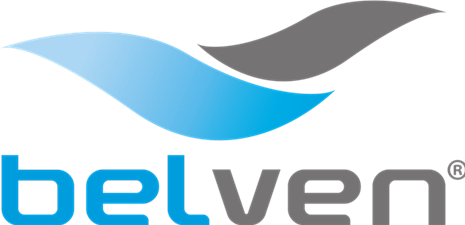 BV50A-2363E-PN10 - HendelMeskantafsluiter, uni-directioneel, te monteren tussen flenzen PN10, met hefboom Norm Bouwlengte: Fabrieksstandaard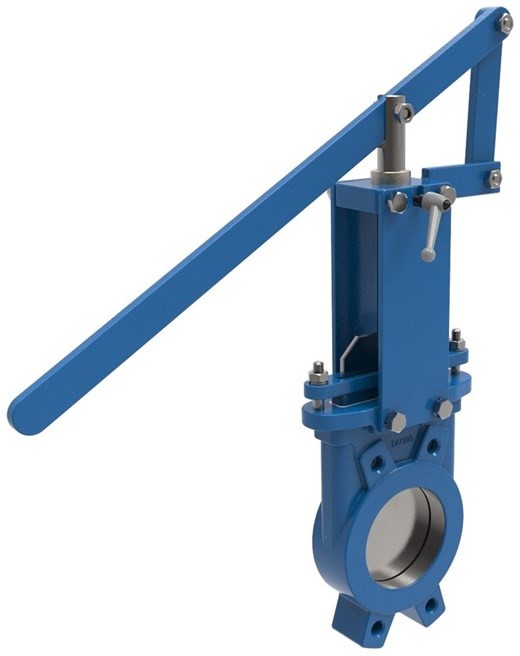 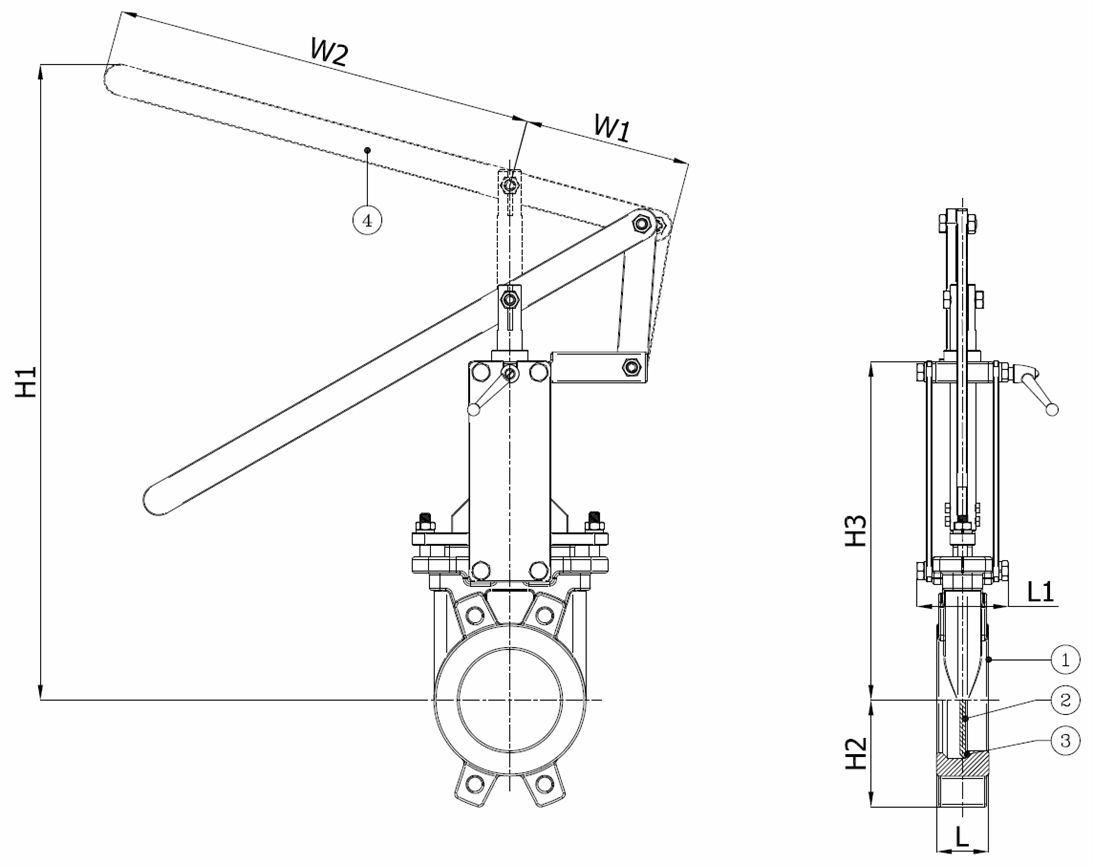 Belven N.V.Blokhuisstraat 24 | 2800 Mechelen | BelgiumTel. 015 29 40 70 | Fax. 015 20 14 13 | info@belven.com | www.belven.comWe behouden het recht om de genoemde maten, gewichten, waarden en materialen te wijzigen op elk gewenst moment zonder voorafgaande of directe kennisgeving.Product TypeLH1H2H3L1W1Gewicht(kg)50A2036E10100505901053359015012,0050A2036E101506089213541810015017,00Item 1Item 2Item 3Item 4Materiaal HuisMateriaal van de plaatMateriaal ZittingMateriaal BedieningGietijzer : GG25 + Epoxy coatingRoestvrijstaal : AISI 304EPDMStaal